Board of Nursing Meeting Agenda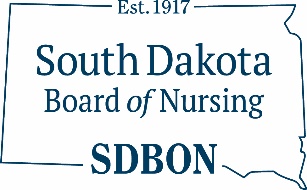 August 10, 2022    9:00 a.m. (CT)   The public may attend at the following location: Holiday Inn Express & Suites, 3821 W Avera Dr, Sioux Falls9:00 a.m.Call to OrderAgenda Approval - Items may be addressed out of sequence to aid in efficiency of the meetingApproval of Minutes:  May 11, 2022Open Forum: 5 minutes for the public to address the BoardCompliance:Compliance Committee Recommendations - Licensed3Dismissal Reporting - Licensed  Compliance Committee Recommendations - Registrants3Dismissal Reporting - Registrants –(None)Additional Compliance for Board Review- (None)Compliance Committee Member Appointment Request: BuchholzHealth Professionals Assistance Program (HPAP) Quarterly Report Financial Report:FY22 Annual ReportFY23 Financial Report2Licensure and Operations:Licensee and Registrant ReportInternational Availability of NCLEX® Examination – NCSBN Response Nursing EducationNursing Education Committee Recommendations3Sinte Gleska University Fall 2022 Report Approval of Brookings Health System Clinical Enrichment ProgramNursing Practice Request to Modify CNM Out-of-Hospital Birth Practice Agreement and Request to Repeal ARSD 20:62:03:10. Out-of-hospital birth practice.APRN Advisory Committee AppointmentsSD Center for Nursing Workforce (CNW)Nurse Preceptor Project1PolicyUpdate on Adopted Rules: 20:48:04.02 Delegation of nursing tasks to dialysis technicians1Promulgation of Proposed Amendments to ARSD 20:48:04.01 Delegation of nursing tasksExecutive Session (pursuant to SDCL§ 1-25-2 the Board may close the meeting)External Meetings:NCSBN 2022 Annual Meeting & Delegate Assembly RecommendationsNCSBN Executive Officers Summit – Report1National Forum of State Workforce Conference – Report1Rural Health Leaders Conference (SDAHO) – Report 1Announcements / Future Meetings1:Future Board Meetings: 11/9/2022; 2/8/2023; 5/10/2023; 8/9/2023; 11/15/2023 https://boardsandcommissions.sd.gov/Meetings.aspx?BoardID=68Board of Nursing Officer Selection: November 9, 2022Nurse Licensure Compact (NLC) Administrators Meeting, Chicago, August 16, 2022NCSBN Annual Meeting, Chicago, August 17-19, 2022SDBON APRN Advisory Committee Meeting, Sioux Falls, August 26, 2022NLC Executive Committee Meeting, Coeur d'Alene, ID, September 28-29, 2022SDNA Annual Convention. Sioux Falls, October 3-4, 2022